Semaine du 17 au 21 février 2020Les plannings proposés sont susceptibles d’être modifiés en cas de mauvais temps ou d’éléments imprévus.Semaine du 24 au 28 février 2020Les plannings proposés sont susceptibles d’être modifiés en cas de mauvais temps ou d’éléments imprévus.Lundi 17Mardi 18Mercredi 19Jeudi 20Vendredi 21      Matin3 - 5 ansPantin mouton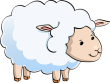 Système solaire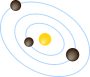 Serpent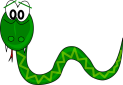 Planétarium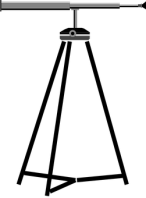 Renard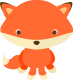       Matin6 – 11 ansCoquille d’œuf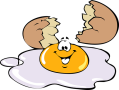 Mobile lune/étoile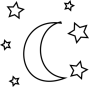 Fusée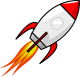 PlanétariumConstellation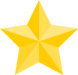 Après – midiTous ensemblesCabanePetitPrince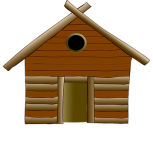 Grand jeu« A la recherche des étoiles »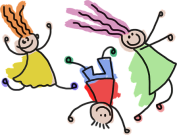 Cuisine+Film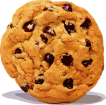 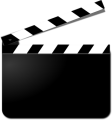 Grand jeu« Petit Prince »Le rallye du Petit Prince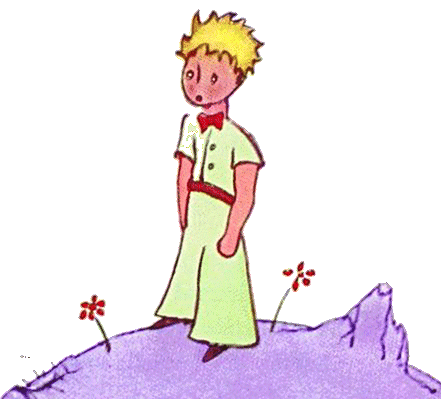 Lundi 24Mardi 25Mercredi 26Jeudi 27Vendredi 28      Matin3 - 5 ansLune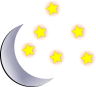 Mobile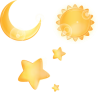 Renard masque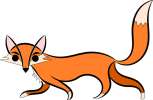 Mouton collage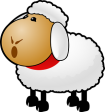 Giant park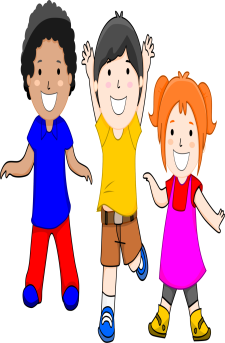 Matin6 – 11 ansPaysage camembert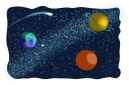 Rose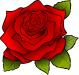 Tableau Prince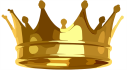 Fil de fer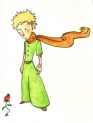 Giant parkAprès – midiTous ensemblesCadre photo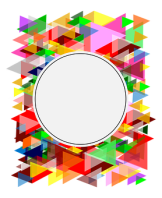 Bingo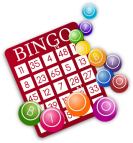 Grand jeu « A la recherche de la Rose »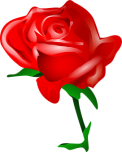 Grand jeu« Le Mouton a disparu »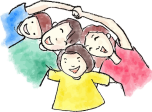 Giant park